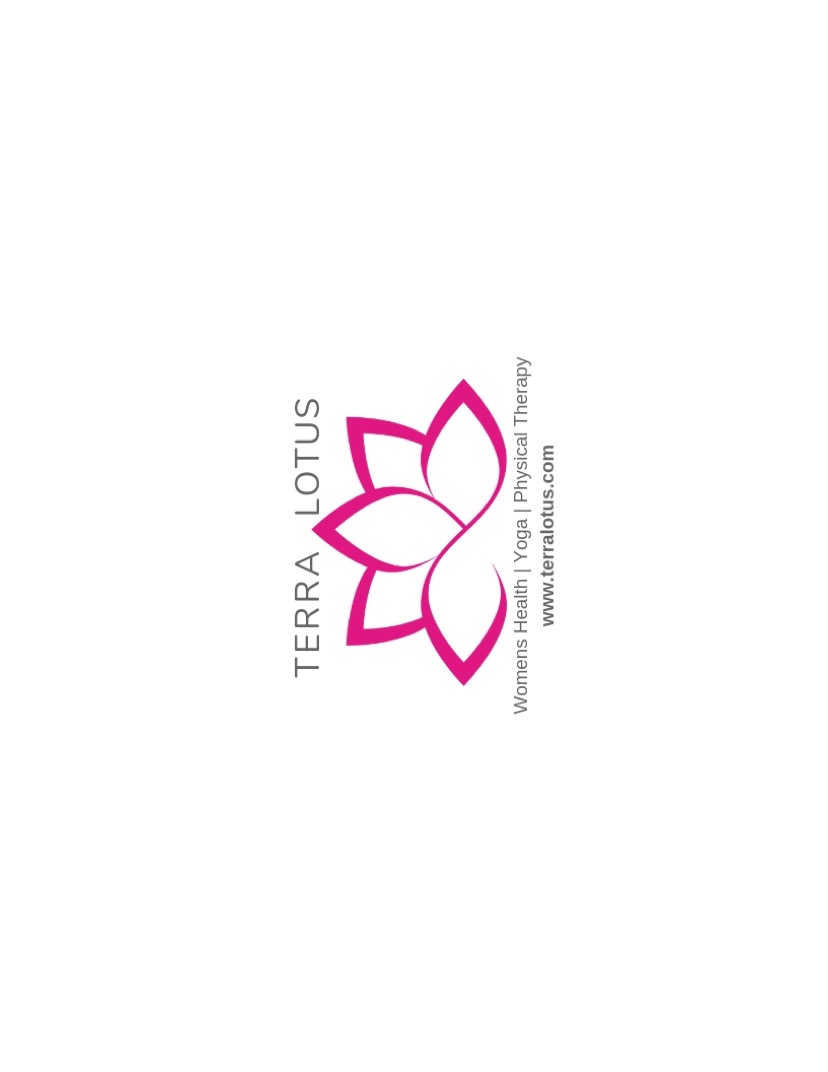 Bladder IrritantsCertain foods and beverages irritate the bladder and can cause muscle dysfunction in some people.  Not all people are irritated by the same substances.  The most common foods/beverages:CoffeeTeaCarbonated beverages- caffeine free and water, includedAcidic fruits- grapefruit, orange, lemon and limes- along with juicesSpicy foodsTomato based productsChocolateThis list is not exclusive, some people are sensitive to bananas, nuts, alcohol, dairy and berriesSome food items that can be calming to the bladder may include: WaterPearsBananasGreen beansWinter squashPotatoes